If you travel more than 20km from your nearest established practice to a regional LHN hospital when providing services, you may be able to receive a travel allowance. Please use this form to claim this allowance. The allowance is payable for kilometres travelled more than 40 kilometres for the return trip.Claimant detailsTravel claim options	Individual travel claim		Multiple travel claims (refer to page 2)Individual travel claimDate of travel:      	Details of travel:      		(i.e. Grenfell Street to South Coast Hospital and return)	Reimbursement of costs	total payable as per receipts attached: $     		Allowance per kilometre 	total kms travelled      		less first 40km (round trip)      		total kms claimable      	at      	cents/kmI      	 (name) declare that services were provided to this Hospital.Signature:	Date:      	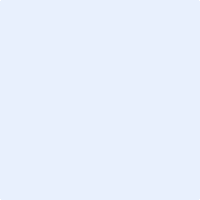 The travel allowance is based per kilometre, at the rate detailed in the current Determinations 3.2 of the Commissioner for Public Sector Employment, Section 10 Motor Vehicle applicable to a vehicle with an engine of more than four cylinders.Multiple claims for travel allowanceSignature:	Date:      	Office Use OnlyAuthorised for payment on behalf of the regional Local Health Network by the RSS Clinical Workforce Finance Officer – all three criteria below must be met.Please tick the box if the criteria have been met:	claiming per kilometre	1st 40km of travel has been deducted	services were provided to this Hospital as payable under the doctor’s contract.Signature:	Date:      	Name:      	Position:      	If all three criteria above have not been met, the form must be authorised by the DON/EDMS of the hospital.Authorised for payment by a financial delegate on behalf of the regional Local Health Network.Signature:	Date:      	Name:      	Position:      	Hospital:Medical Practitioner name:Clinic:Address:Hospital:Medical Practitioner name:Travel dateOriginating locationDestinationReturn trip(ü)Total kms TravelledLess first 40 km (round trip)Total kms claimableTotal $ amount payable(kms x cents/km)ADHOC Code:ADHOC Code:TRAVKMTOTALTOTALTOTAL